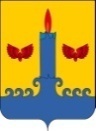 ДУМА СВЕЧИНСКОГО МУНИЦИПАЛЬНОГО ОКРУГА КИРОВСКОЙ ОБЛАСТИПЕРВОГО СОЗЫВАРЕШЕНИЕ27.11.2020            		                                                                                   № 5/56пгт СвечаОб утверждении численного состава комиссии по делам несовершеннолетних и защите их прав Свечинского муниципального округа Кировской областиВ соответствии со статьей 11 Федерального закона от 24.06.1999 № 120-ФЗ «Об основах системы профилактики безнадзорности и правонарушений несовершеннолетних», Законом Кировской области от 25.11.2010 № 578-ЗО «О комиссиях по делам несовершеннолетних и защите их прав в Кировской области» Дума Свечинского муниципального округа РЕШИЛА:   1. Утвердить численный состав комиссии по делам несовершеннолетних и защите их прав Свечинского муниципального округа Кировской области в количестве 16 человек.2. Опубликовать решение в Информационном бюллетене органов местного самоуправления Свечинского района Кировской области.3. Настоящее решение вступает в силу с 01.01.2021.Глава Свечинскогомуниципального округа	                                                             Н.Д. БусыгинПредседатель ДумыСвечинского муниципального округа	                                         С.А. Шабанов	